                                 Внеклассное мероприятие «День народного единства»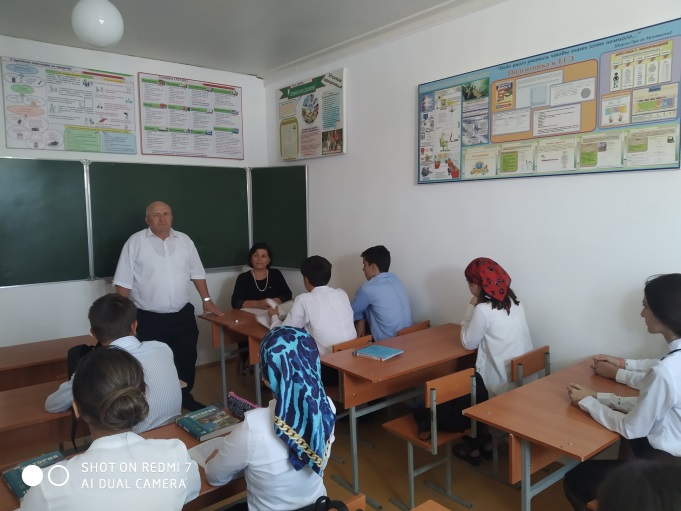 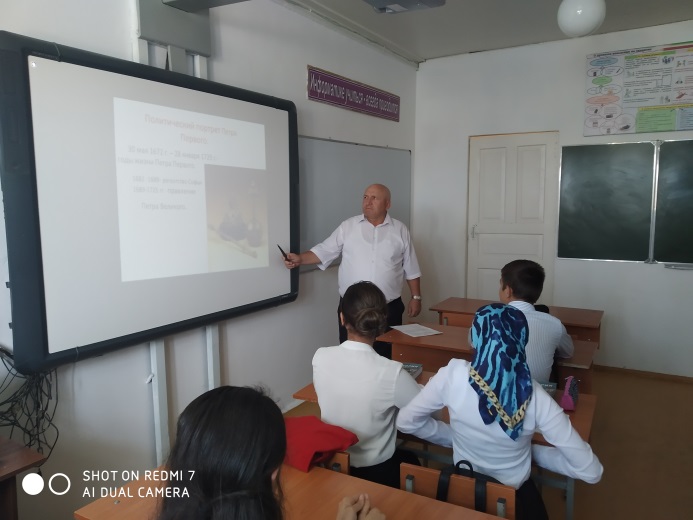 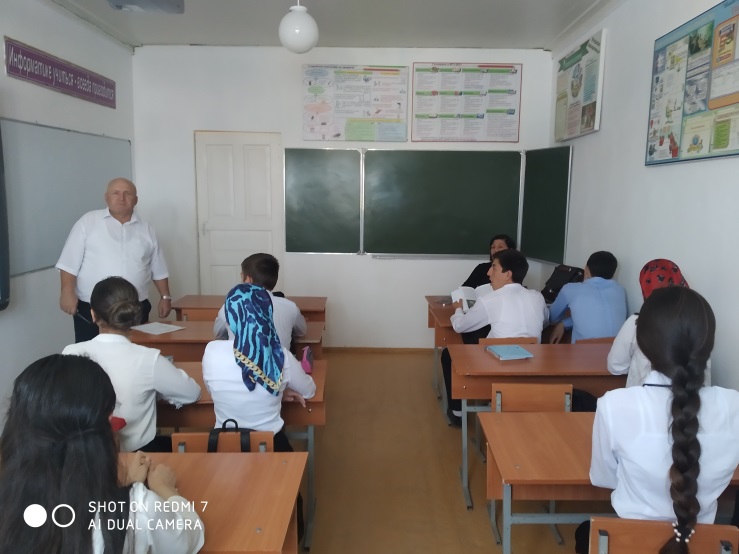                                                                                         21.09.2019г.